SUMMER HOLIDAY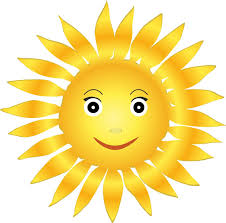 Let’s Sing!https://www.youtube.com/watch?v=1WNxXjSTQWohttps://www.youtube.com/watch?v=TSkMqvQBJbQhttps://www.youtube.com/watch?v=uWegqqriRw0https://www.youtube.com/watch?v=gcxkvh8wxbk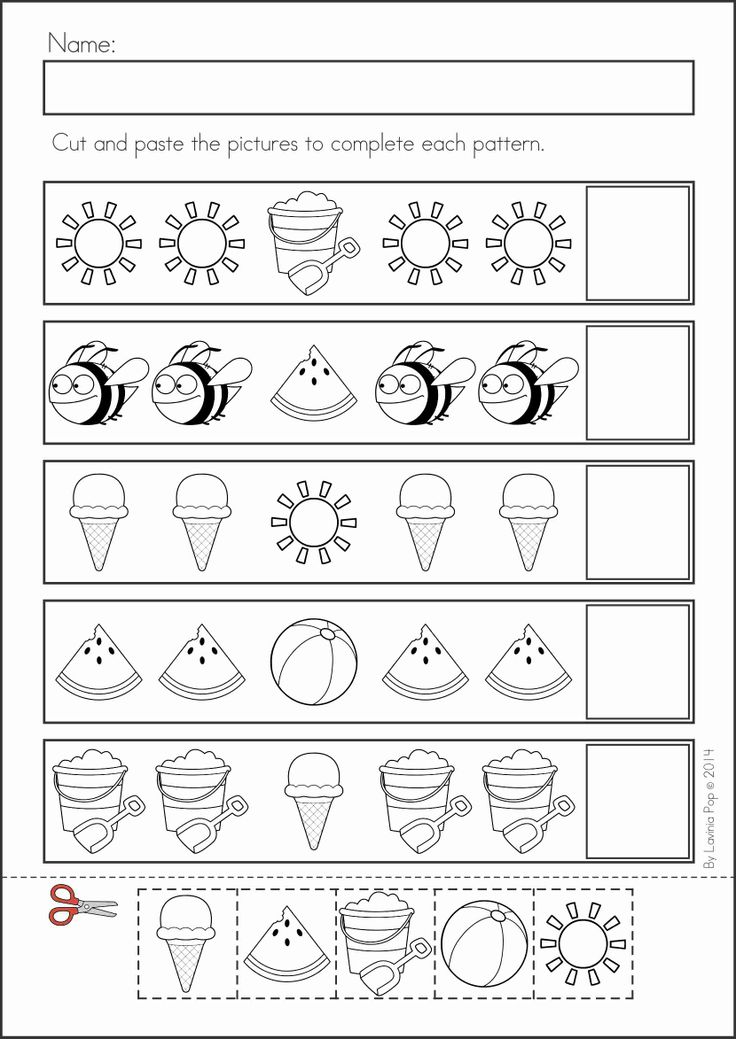 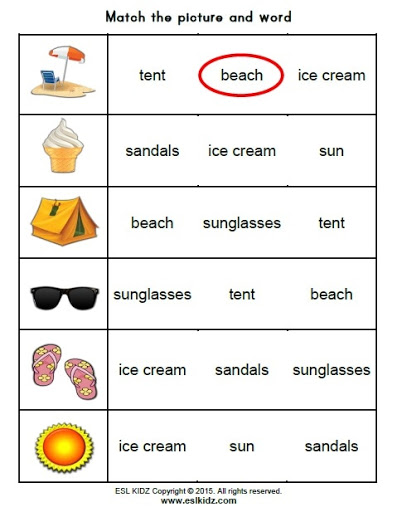 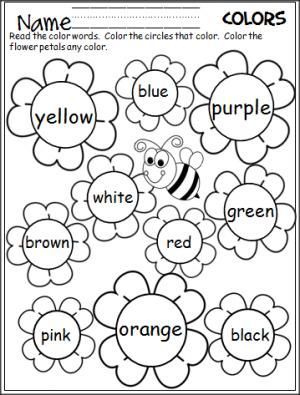 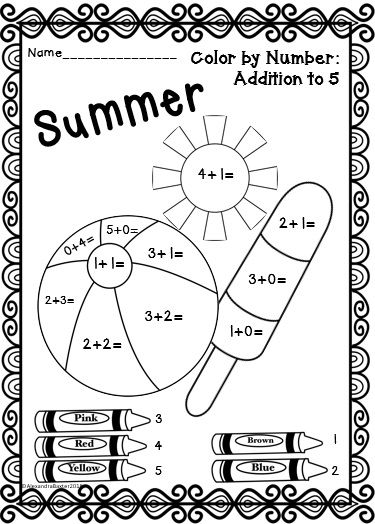 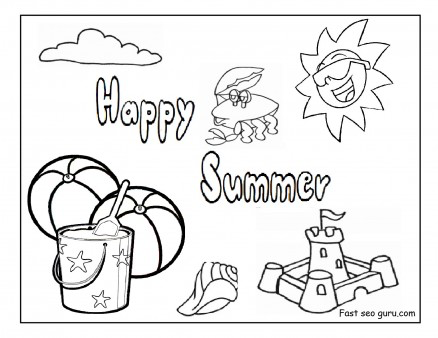 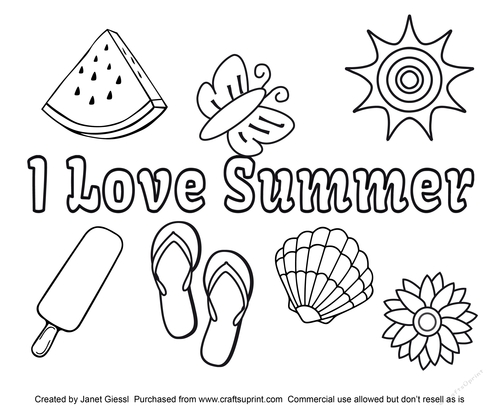 